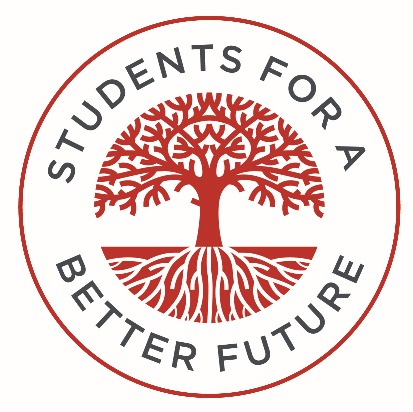                                      MANAGER POST-SECONDARY PROGRAMMES – CAPE TOWN BASEDInterested candidates must send a motivation letter highlighting your suitability to this role and an updated CV to rudayba@maraisbutton.co.zaContact will only be made with shortlisted candidates.MAIN PURPOSE OF THE JOB Manage and oversee the overall post-secondary programme, executing SBF strategy to deliver on organisational goal and visionManage and oversee the overall post-secondary programme, executing SBF strategy to deliver on organisational goal and visionKEY PERFORMANCE AREAKEY PERFORMANCE AREAS IN DETAIL KEY PERFORMANCE INDICATORSStrategic Vision, Leadership and AccountabilityContribute to development, refinement and execution of business strategiesContribute to the development and implementation of comprehensive business plan for areas of responsibility, in alignment with the organisational business plan Contribute to ensuring that the organisation’s culture is informed by its values, and hold the space for organisational reflection and growth, recognising, valuing and embracing the diversity of views, backgrounds and cultures of the organisation, scholars/students, partners and stakeholdersSupport the CEO in driving efforts to impact the sector more broadlyUndertake regular reporting on performance against stated milestones and goalsContribute to keeping the SBF at the forefront of sector locally, monitoring developments and responding to the changes, utilising information for purpose of diagnostics, policy development, advocacy and strategy developmentContinuously recommend improved strategies, policies, operations, systems and processesWork collaboratively with colleagues, promoting cross-learning through active sharing of informationPost-secondary PreparationSupport the secondary school transition process, in alignment with post-secondary programme, plan and processes, overseeing and undertaking the following:Facilitate post-secondary to high school mentorship programmeFacilitate high-school scholars access to post-secondary opportunitiesResearch, document and update the financial opportunities available to students and facilitate and support their understanding of and access to sameFinalise post-secondary bursariesFinalise post-secondary mentor/tutor selection and stipend contractsFacilitate workshops around career and entrepreneurial opportunities linking scholars to industry expertsFacilitate vacation placements for scholarsCollaborate closely with Manager High School Programmes and High School Programme Coordinators in ensuring best outcomes for the post-secondary transitionTertiary programme implementationManage and implement the tertiary support programme, overseeing and undertaking programme deliveryImplement student orientation programme, supporting the smooth transition into the institutionResearch, document and update the available academic and psychosocial support provided to students at institutions and ensure students are all well informed of the on-campus  opportunities and support mechanisms (including academic and psychosocial), and how to access same Ensure the tracking and monitoring of student academic bi-annual resultsOversee and ensure the development of intervention plans through bi-annual individual coaching sessions in first year of tertiary studiesImplement psychosocial support programme, inclusive of personal and self-development workshops, collaborating closely Manager Psychosocial Support to access programmeFacilitate referrals to appropriate institutional academic and psychosocial support in year one Collaborate with the Head Psychosocial on analysing effectiveness of interventions and determining further actionsDevelop and implement a structured mentorship programme for students, both internally and externallyActively engage with tertiary institution fees office/bursars and academic support programme Oversee and monitor the mentorship/tutor high school programme, managing the contractual obligations of studentsOversee the early warning system for student’s academic status, ensuring updating of student data-baseCareer readinessSupport the transition into careers, overseeing and undertaking: Facilitating workshops around development of CVs, interviewing techniques and entrepreneurial training linking students to industry expertsFacilitate networking with key industry partners to help create placement opportunities for graduates, including internshipsUndertake work readiness workshops with industry partners/experts in final year of tertiary studies Individual student supportOversee the delivery of individual student support, ensuring effective balance between SBF and institutional supportManage Alumni programmeDevelop and oversee the alumni programme, facilitating school and tertiary graduates’ give-back programmePartnerships & stakeholder managementUndertake active stakeholder and partner networking and mapping, to expand available funding opportunities, provide mentorship and vacation/intern/job placement opportunities to SBF students and to support job readiness workshops in final yearDevelop partnership framework agreements for approval by CEOOversee and monitor partnershipsAd hoc supportLiaise with Psycho-social Support Unit in relation to student access to internal and external SBF service providers, in year oneCollaborate closely with Manager Psycho-social support Unit in relation to year one student interventions, ensuring seamless interfacesReporting, monitoring & evaluation and knowledge managementUndertake all required reporting within the Programme, delivering timeous, accurate and complete reportsSupport the implementation of M&E through implementing system to identify, analyse and disseminate lessons learnt from programme activitiesEnsure the incorporation of evidence-based knowledge into programme design and deliveryEnsure the accurate and timeous capturing of all data into SBF data collection tool, overseeing and monitoring the work undertaken by the respective team membersCommunicationsContribute to and support the organisational communication strategyRepresent the organisation at various external forumsContribute content to internal and external communication platforms, providing both programme and scholar related content, complying with POPI in relation to bothOperational planning and managementImplement all operational policies, procedures, systems and infrastructure, as directed by the CEOSupport the reviewing of policies on an annual basis, recommending changes to the CEO as appropriateDeliver a high quality service providing for current and future growthDeliver efficient and effective day-to-day operational servicesUndertake all administrative/IT responsibilities to support the organisation’s operations in areas of direct responsibility, overseeing staff in sameFinancial Sustainability Develop the budget for the Post-secondary programme, contributing to the development of the overall programme budget, for approval by CEOParticipate in and undertake cost benefit analysis in relation to programme goals and expenditure against budgetApprove and monitor expenditure within authority delegated by the CEO and in accordance with the approved budget and financial policiesOperate within scope of sound financial controlsProvide the CEO with honest, comprehensive and timely reporting, as requiredAdhere to all legal requirements in relation to the management of the organisation’s finances, supporting regular, thorough audit and reporting mechanismsEthics, Compliance & Risk EthicsMaintain highest ethical standards, supporting all mechanisms required to ensure thisComplianceComply with all Finance and HR legislationComply will all child safeguarding legislation, internally and externally, including but not limited to, both the Children’s Act and Protection of Private Information ActAdhere to Industry standardsRiskContribute to the development of the organisation’s Risk PlanMonitor the risk plan in area of responsibility, pro-actively identifying-current and future risks, implementing timeous interventions to mitigate risk andescalating, as requiredReport regularly on risk plan, as requiredHuman ResourcesSupport the recruitment, management and development of high performing staff, who are able to deliver on the organisation’s vision and goalsProvide leadership and oversight to all direct reports, holding staff accountable to their individual key performance areas and goalsTrain new staff, including direct reports and other staff members, as requiredAdhere to the fair application of HR policies and procedures Contribute to a positive, safe and healthy work environmentUndertake orientation of direct reporting staff when entering the organisation and offer mentoring, training and development as requiredUndertake skills transfer and succession planningOrganisational requirement10 - 15% of your work will involve undertaking responsibilities outside of your core job description, as per the needs of the organisationREPORTING STRUCTUREREPORTING STRUCTURETHIS POSITION REPORTS TOHead of ProgrammesTHESE POSTS REPORT INTO THIS POSITIONPost-secondary Programme CoordinatorsAPPROVALDATESIGNATUREEmployee: MANAGER POST SECONDARY PROGRAMMESFor employer: CEOREQUIREMENTS OF JOBREQUIREMENTS OF JOBQualificationsRelevant 3-year qualificationProgramme/project management/education/social scienceExperience7 years overall relevant experience, of which at least 3 is in programme/project management or supervisionExperience in tertiary education administration and support would be an advantageExperience as a programme or project manager would be an advantageSkills and knowledgeProject/programme management skills and knowledgeSouth African higher educational system and context and how to work within itUnderstanding of complexity of diversity and discrimination across all factors, including but not limited to class, race, gender, sexual orientation, ethnic origin, culture and religionMulti-lingual (Xhosa and Afrikaans) would be an advantageCase management, documentation and reporting skillsStakeholder/client/partner managementAttributesStrategic thinkerExcellent written and verbal communication skillsTeam player/collaborativeAbility to set boundaries and maintain confidentialityResilientAttention to detailCommunity building skillsPeople skillsHighly motivated and committed to excellence